	誓　　約　　書村上市長　あて　　　年　　　月　　　日排水設備工事申込者住所氏名　　　　　　　　　　　　　　　　　　　印施　工　業　者住所氏名　　　　　　　　　　　　　　　　　　　印　　排水設備工事の予定場所　上記の排水設備工事施工にあたり、利害関係者の所在不明等により同意が得られませんでした。後日、利害関係者から異議があっても村上市に対してご迷惑をおかけしないことを誓約します。また、排水設備の施工にあたっては、村上市の指示に従います。　　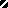 